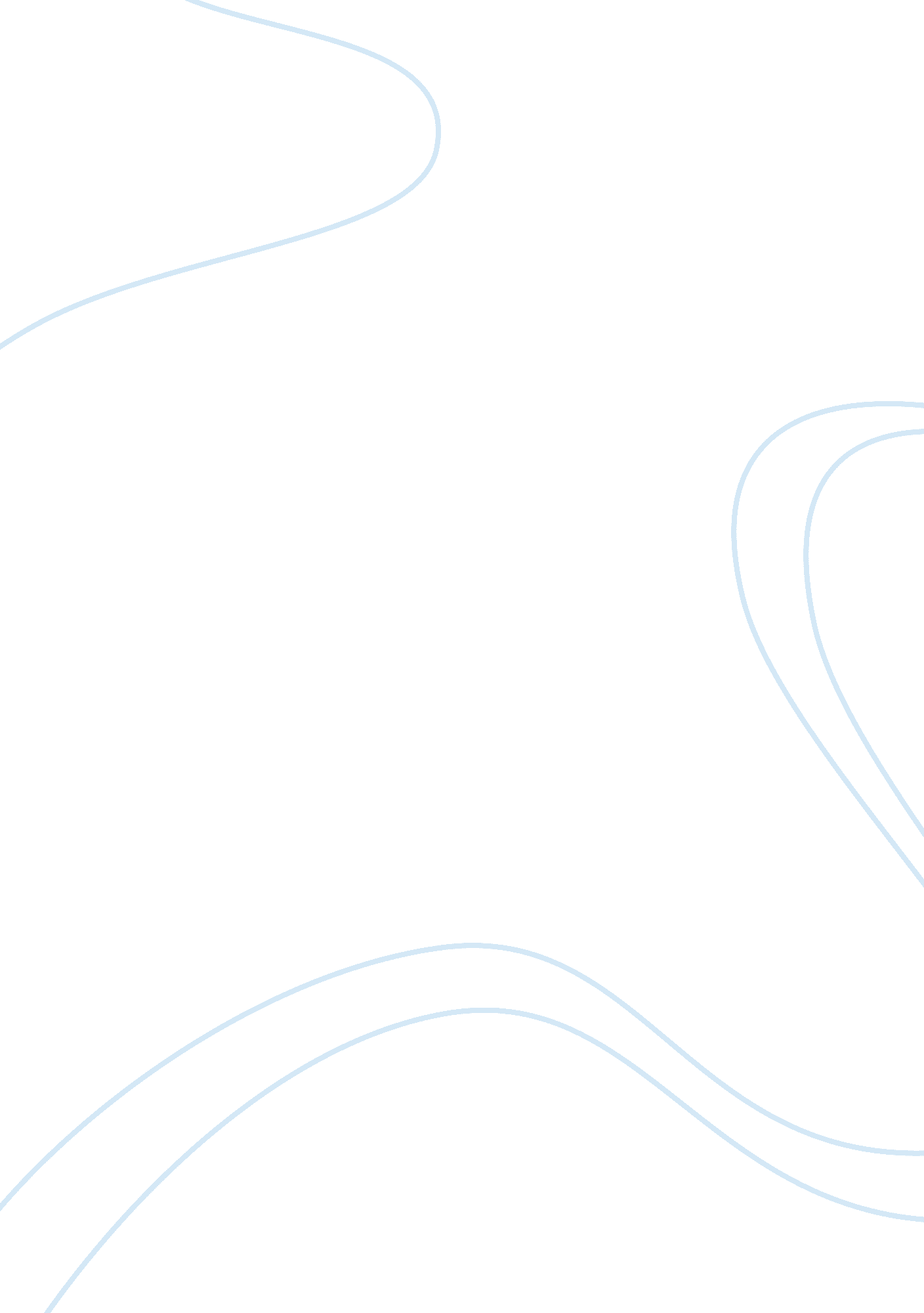 Beauty and brain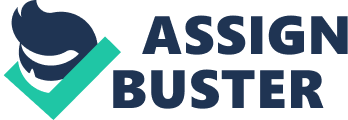 Beauty is not about having a beautiful skin, or body. It's about what's within. If you have a good and a pleasingpersonality, then you have to consider yourself beautiful from within. In behalf of being beautiful, let's Just don't forget about having a well- functioned brain. Like for example, Joining beauty pageant. People would probably say What is beauty if brain is empty' when Judges must asked you a question. So we must study hard to consider ourselves Beauty and Brain. Beauty is not about having a beautiful skin, or body. It's about what's within. If you have a good and a pleasing personality, then you have to consider yourself beautiful from within. In behalf of being beautiful, let's Just don't forget about having a well-functioned brain. Like for example, Joining beauty pageant. People would probably say What is beauty if brain is empty' when Judges must asked you a question. So we must study hard to consider ourselves Beauty and Brain. From within. In behalf of being beautiful, let's Just don't forget about having a well- example, Joining beauty pageant. People would probably say What is beauty If brain ourselves Beauty and Brain. Beauty Is not about having a beautiful skin, or body. It's about what's within. If you have a good and a pleasing personality, then you have to consider yourself beautiful from within. In behalf of being beautiful, let's Just don't forget about having a well-functioned brain. Like for example, Joining beauty pageant. People would probably say 'What Is beauty If brain Is empty' when Judges must asked you a question. So we must study hard to consider ourselves Beauty and Brain. 